Covid-19 and IslandsSolta, CroatiaWhat actions are being taken to protect the island community from Covid 19? In particular, how are travel restrictions being put in place and enforced? What actions will be taken should people on the island have Covid 19?What actions are being taken to ensure that essential goods and services are provided to the island community?What actions are being taken to ensure that people working on the islands, not only in the tourism sector, are sustained financially in the short term and in the long term?What actions are being taken to ensure the mental well-being of people on the islands?If you consider it appropriate, feel free to share any data about people who have Covid 19 on your island and of people who, sadly, have passed away because of Covid 19.If applicable, how are lockdown measures being relaxed? Is there anything else you want to share?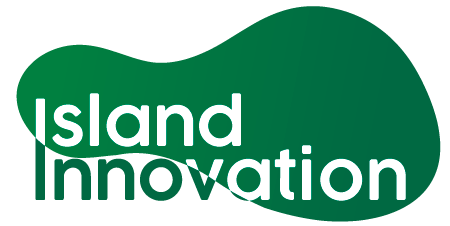 This information has been collated by the Strathclyde Centre for Environmental Law and Governance in collaboration with Island Innovation and can be found at https://www.strath.ac.uk/research/strathclydecentreenvironmentallawgovernance/ourwork/research/labsincubators/eilean/islandsandcovid-19/. RespondentDate ResponseMaja JurisicIsland Movementmaja.jurisic@islandmovement.eu22 March 2020We managed to block migrations to the island by sending the public announcement to the media. Only people with residence on the island can come. Ferry crossings are not completely cancelled, but limited.As of 21 March, all other public transport is not running (trains and buses).RespondentDate ResponseMaja JurisicIsland Movementmaja.jurisic@islandmovement.eu22 March 2020If you have been in contact with someone infected or coming from dangerous area - self isolation is required for 14 days. If you feel symptoms - call the doctor before going there, most of the islanders can only go to the mainland for the hospital.RespondentDate ResponseMaja JurisicIsland Movementmaja.jurisic@islandmovement.eu22 March 2020As of 22 March, nothing yet. We have enough food stock. We lack of masks and other disinfection material.RespondentDate ResponseMaja JurisicIsland Movementmaja.jurisic@islandmovement.eu22 March 2020As of 22 March, nothing yet. Government passed a general decision that they will postpone the paying of taxes for most vulnerable legal entities working in tourism and catering.RespondentDate ResponseMaja JurisicIsland Movementmaja.jurisic@islandmovement.eu22 March 2020NoneRespondentDate ResponseMaja JurisicIsland Movementmaja.jurisic@islandmovement.eu22 March 2020As of 22 March:We are expecting peak in 15 days. We have only 2 people on 2 islands positive until now.RespondentDate ResponseRespondentDate ResponseMaja JurisicIsland Movementmaja.jurisic@islandmovement.eu22 March 2020Unfortunately, too many people have travelled to their weekend houses already and I am afraid we are already contaminated.